ROTINA DO TRABALHO PEDAGÓGICO PARA SER REALIZADA EM CASA (MII-A) - Profª Lídia> Data: 21/09 a 25/09 de 2020                                         Creche Municipal “Maria Silveira Mattos”Não esqueçam de registrar as atividades com fotos ou vídeos e mandar para a professora.SEGUNDA-FEIRATERÇA-FEIRAQUARTA-FEIRAQUINTA-FEIRASEXTA-FEIRASEXTA-FEIRA**MATERNAL II-A*Hora da história: A árvore generosa - Varal de Histórias https://youtu.be/wKkfEIMGsSQ(O link será disponibilizado no grupo) Dia da árvore (Conversa e atividade)-Objetivo e Desenvolvimento:- Essa atividade trabalha a atenção, a imaginação, a coordenação motora.- Vamos precisar de uma folha, lápis de cor (se não tiver pode usar giz de cera ou tinta guache) e folhas secas de árvore.- Converse com a criança:- Hoje é o dia da árvore, a criação da data surgiu da necessidade de conscientizar a população da importância das árvores para o meio ambiente, inclusive para a vida dos seres humanos. A importância das árvores é inquestionável:● contribuem para a biodiversidade;● redução da poluição do ar;● extração de flores e frutos que servem para alimentação, produção de remédios, entre outras atividades;● em grandes cidades, reduzem a temperatura e fornecem sombras;● oferecem abrigo para outras espécies, como animais.É possível também tocar no assunto das queimadasDepois de conversar com a criança desenhe em uma folha o tronco da árvore, peça para que ela pinte, em seguida dê as folhas secas para que ela cole em nossa árvore.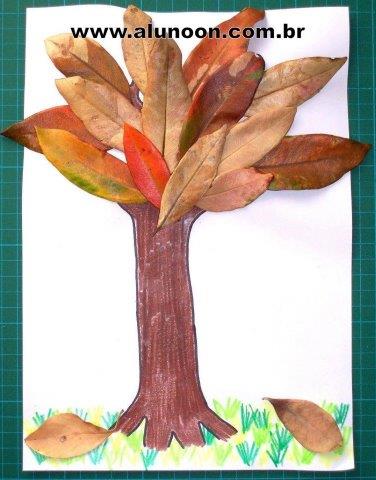 **MATERNAL II-A*Hora da história: Dona Árvore.https://www.youtube.com/watch?v=5pHAkOKTO5E (O link será disponibilizado no grupo) Trabalhando o equilíbrio-Objetivo e Desenvolvimento:- Essa atividade trabalha a atenção, a concentração, o equilíbrio.- Vamos precisar de copos descartáveis ou outro material que dê para colocar um lápis em cima, lápis de cor, uma régua.- Coloque os copos virados para baixo, coloque o lápis sobre dois dos copos, conforme a figura abaixo.- A criança deve pegar o lápis usando a régua e colocá-lo sobre outros copos, sem deixar cair.- Se não tiver algum dos objetos pode substituir por outros que tenha em casa.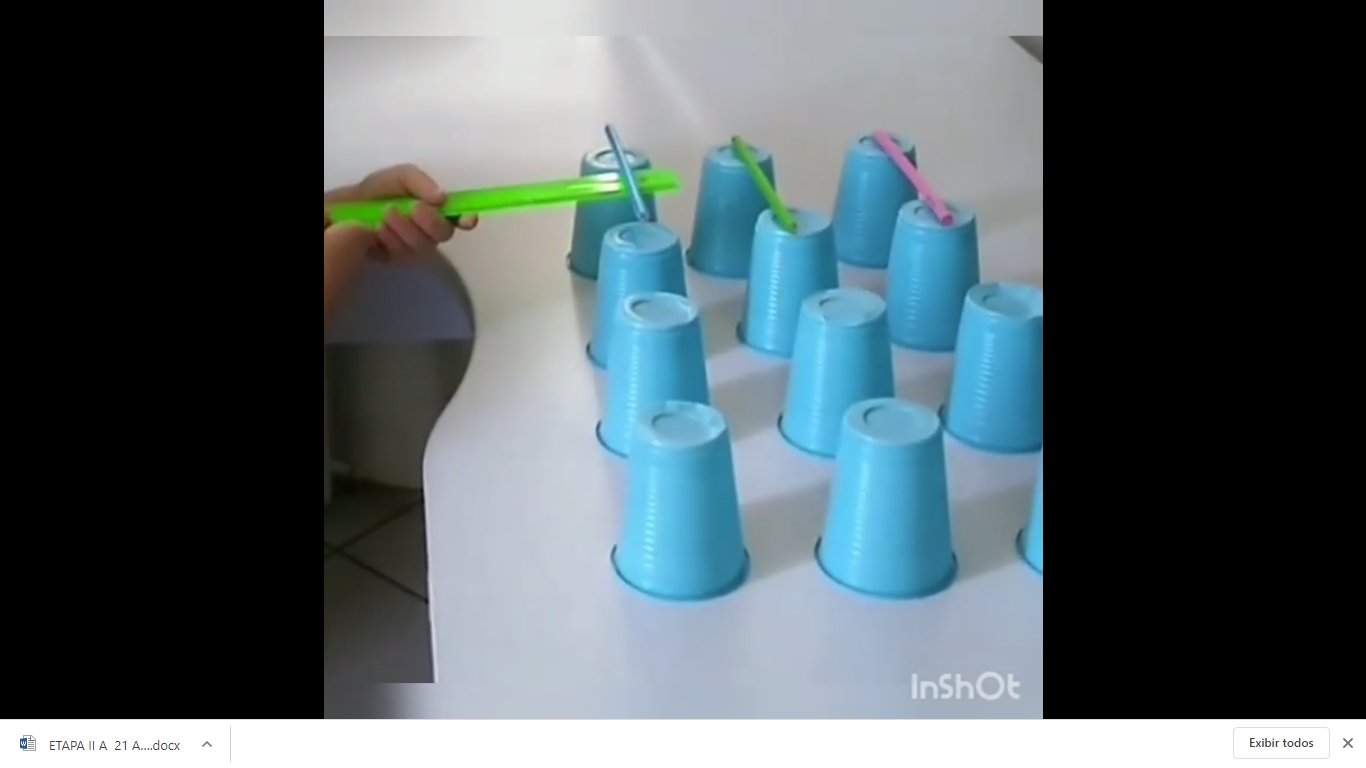 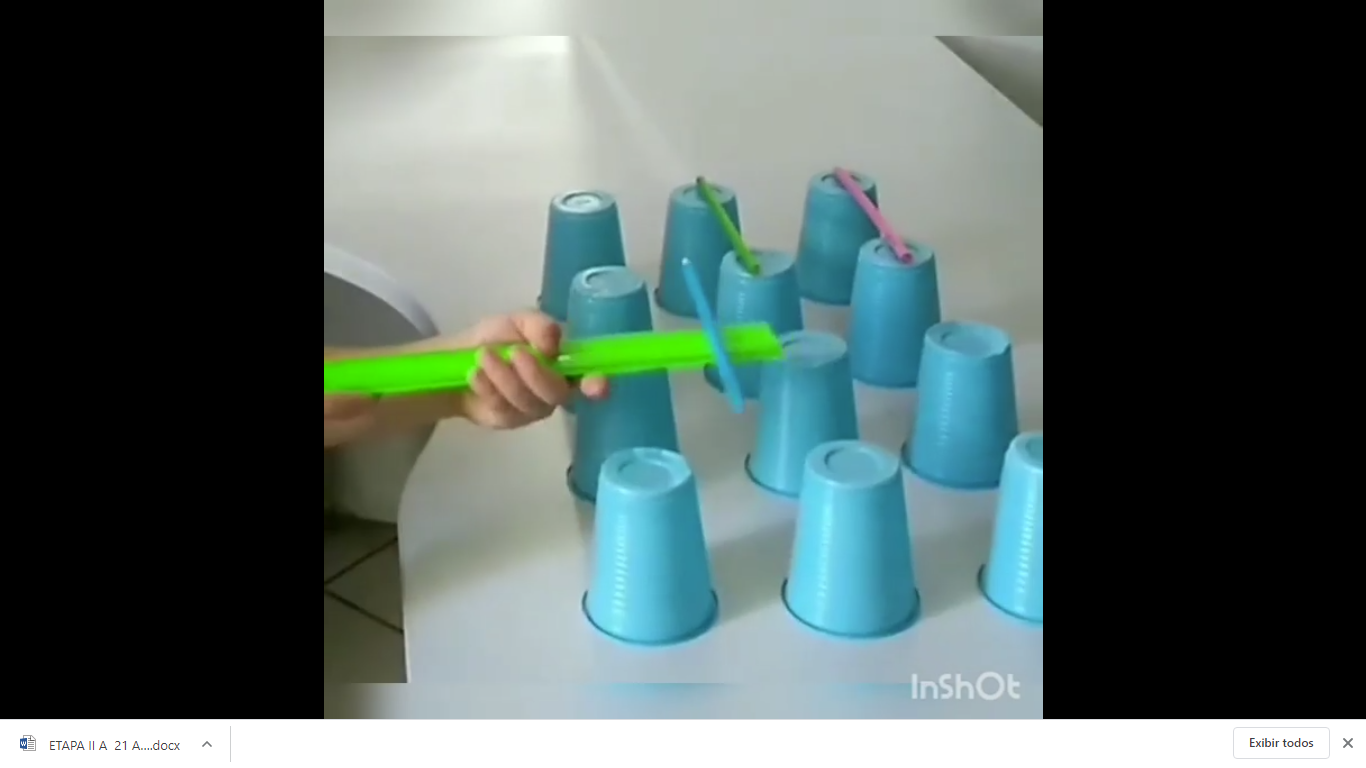 ***MATERNAL II-A *Hora da história: A Primavera e a Festa das Flores Contos da Tia Sil https://www.youtube.com/watch?v=HoWPDdi1GNk&t=135s (O link será disponibilizado no grupo)Confeccionando uma borboleta-Objetivo e Desenvolvimento:-Atividade tem o objetivo de desenvolver coordenação motora fina, traços e formas.- Vamos precisar de um rolinho de papel higiênico e papel colorido (você pode pedir para a criança colorir).-Pinte o rolinho e faça o rostinho, decore a asa e cole.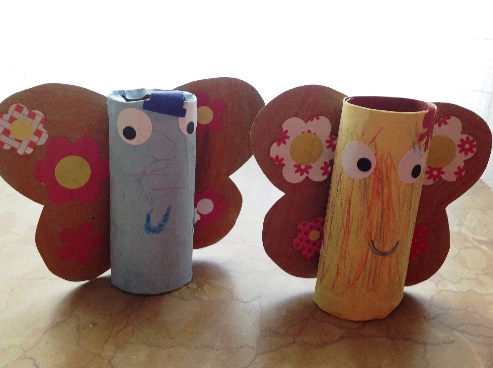 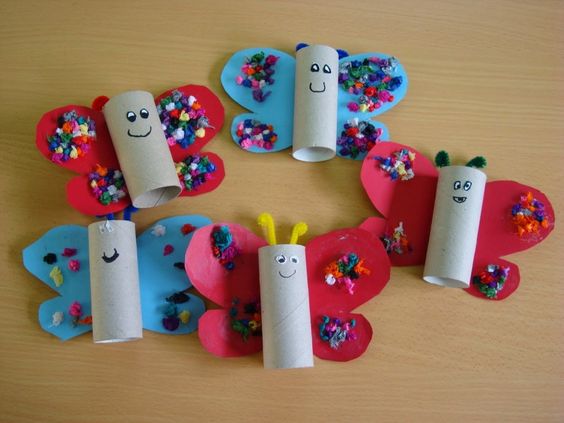 ***MATERNAL II-A*Hora da história: A Árvore (história gravada pela professora Lídia)(O link será disponibilizado no grupo)***MATERNAL II-A*Hora da história: A Árvore (história gravada pela professora Lídia)(O link será disponibilizado no grupo)***MATERNAL II-A*Hora da história: A primavera da lagarta. (O livro será disponibilizado no grupo)*Leitura: - Separei o livro “A Primavera da Lagarta”. - Arrume um cantinho aconchegante da casa da criança, de preferência sem barulho, para que este momento seja só seu, da criança e da história!- Se quiser pode fazer uma cabana com lençóis, para que o momento da leitura fique mais divertido.